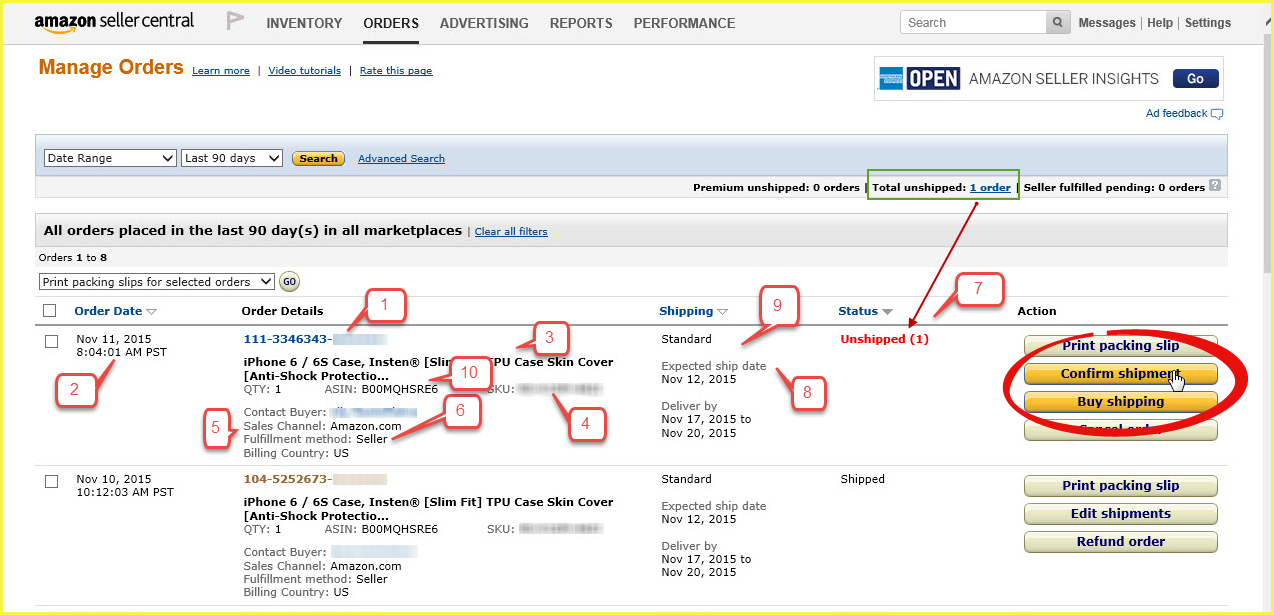 NumberAmazonQuickBooksNot shownBilling nameMatches to QuickBooks customer or display name as field. Used for customer matching.Not shownBilling addressCustomer billing and order billing address.Now shownShipping nameCustomer and order shipping address. Can be used for customer matching, if you choose shipping name. Billing name is the default.Not shownPayment methodDefaults to other in QuickBooks.Not shownAmazon feesIf the order is shipped, then we sync the Amazon fees if you configure Connex.1Order numberOrder number2Order dateOrder date3Item nameOrder item description. We only pull the item name, if you sync orders before they ship. Otherwise, we can pull the item name from QuickBooks, if the SKU matches the QuickBooks product. 4SKUUsed to match QuickBooks products by item name or website SKU.5Selling channelNo QuickBooks mapping, but used to map other fields like inventory site. Says AFN for Amazon FBA and MFN for merchant fulfilled.6Billing countryBilling country7Order statusWe pull shipped orders by default. No QuickBooks mapping, but can be used to map other fields.8Ship dateShip date9Shipping methodShipping method10ASINNo mapping, but can be used for rules. Contact us about pulling this field.